Learning Reflection & Project FeedbackTileVania BuildWhat level of the learning scale are you (1-4)? Why do you feel you are that level? Feedback on Project or Anything missing you want to see? DO NOT FORGET TO SAVE AS YOUR LAST NAME – DO NOT UPLOAD WITH DEFAULT NAME OR YOU WILL NOT GET CREDIT.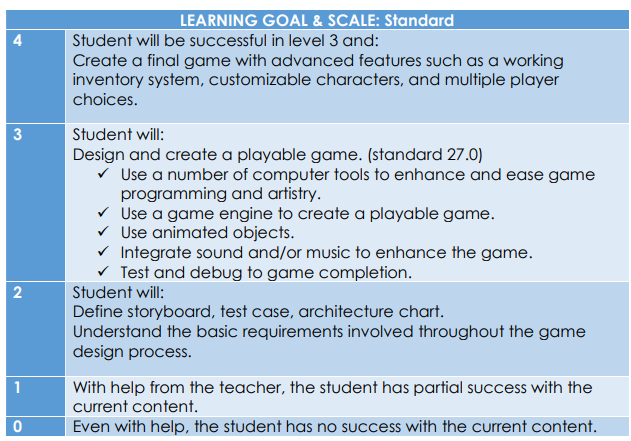 